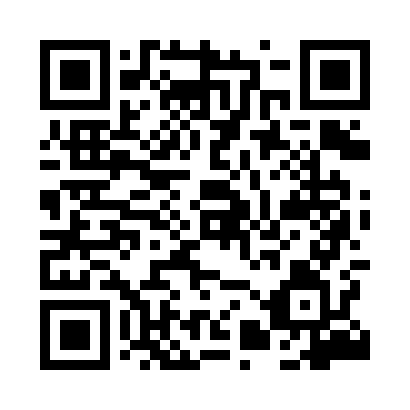 Prayer times for Mlynek, PolandMon 1 Apr 2024 - Tue 30 Apr 2024High Latitude Method: Angle Based RulePrayer Calculation Method: Muslim World LeagueAsar Calculation Method: HanafiPrayer times provided by https://www.salahtimes.comDateDayFajrSunriseDhuhrAsrMaghribIsha1Mon4:156:1812:495:157:209:162Tue4:126:1612:495:177:229:183Wed4:096:1412:485:187:249:214Thu4:066:1112:485:197:269:235Fri4:036:0912:485:207:279:256Sat4:006:0712:475:227:299:287Sun3:576:0412:475:237:319:308Mon3:546:0212:475:247:339:339Tue3:516:0012:475:257:349:3510Wed3:475:5712:465:277:369:3811Thu3:445:5512:465:287:389:4112Fri3:415:5312:465:297:409:4313Sat3:385:5012:455:307:429:4614Sun3:345:4812:455:327:439:4915Mon3:315:4612:455:337:459:5116Tue3:285:4412:455:347:479:5417Wed3:245:4112:455:357:499:5718Thu3:215:3912:445:367:5010:0019Fri3:175:3712:445:377:5210:0320Sat3:145:3512:445:397:5410:0621Sun3:105:3312:445:407:5610:0822Mon3:075:3112:445:417:5710:1123Tue3:035:2812:435:427:5910:1524Wed2:595:2612:435:438:0110:1825Thu2:555:2412:435:448:0310:2126Fri2:525:2212:435:458:0410:2427Sat2:485:2012:435:468:0610:2728Sun2:445:1812:435:488:0810:3129Mon2:405:1612:425:498:1010:3430Tue2:365:1412:425:508:1110:38